年　　月　　日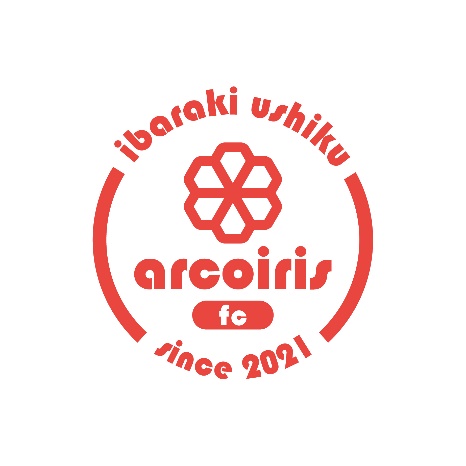 【 arcoiris fc 】セレクション参加申込書フリガナ：氏名：　　　　　　　　　　　　　　　　　　　　　　　学年：　　　　年生生年月日：20　　　　年　　　　月　　　　日　　　　 年齢：　　　　　歳参加日程：□ ① 1月23日（土）13:00～16:00　　　　　□ ② 1月24日（日）9:00～12:00　　　※希望の参加日程の□に✓住所：〒　　　　　　　　　　　　　　　　　　　　　　　　　　　　　　　　　　　　現所属チーム：　　　　　　　　　　　　　　　　　学校名：　　　　　　　　　　　　自宅電話番号：　　　　　　　　　　　　　　携帯電話番号：　　　　　　　　　　　　メールアドレス：　　　　　　　　　　　　　　　　　　　　　　　　　　　　　　　　 フリガナ　　：　　　　　　　　　　　　　　　　　　　　保護者氏名：　　　　　　　　　　　　　志望動機（選手）：　　　　　　　　　　　　　　　　　　　　　　　　　　　　　　　　目標（選手）：　　　　　　　　　　　　　　　　　　　　　　　　　　　　　　　　　　　　　　　　　　　　は、【 arcoiris fc 】のセレクションへの参加を希望します。